Fuel Logs In the ServTraq APP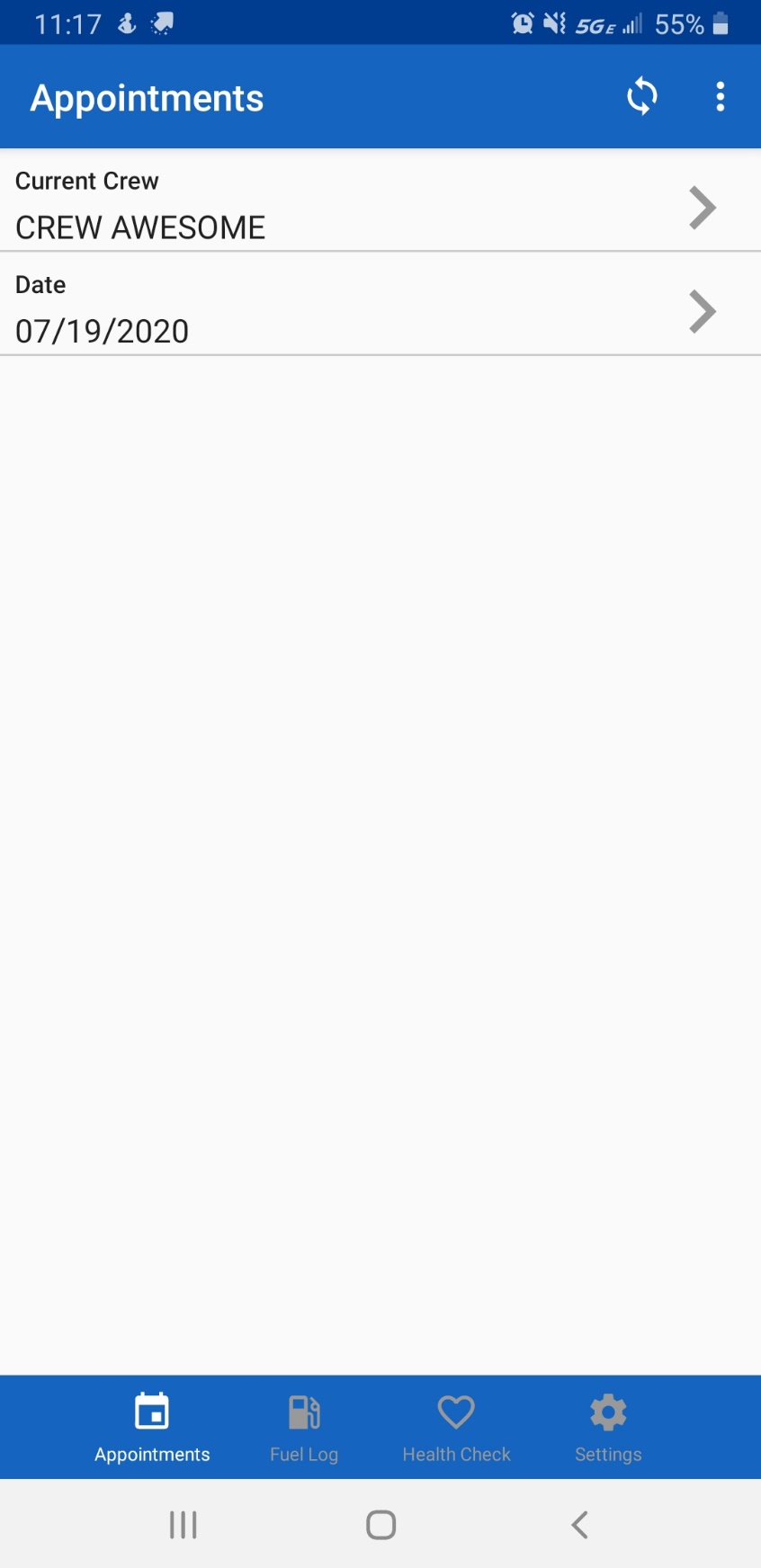 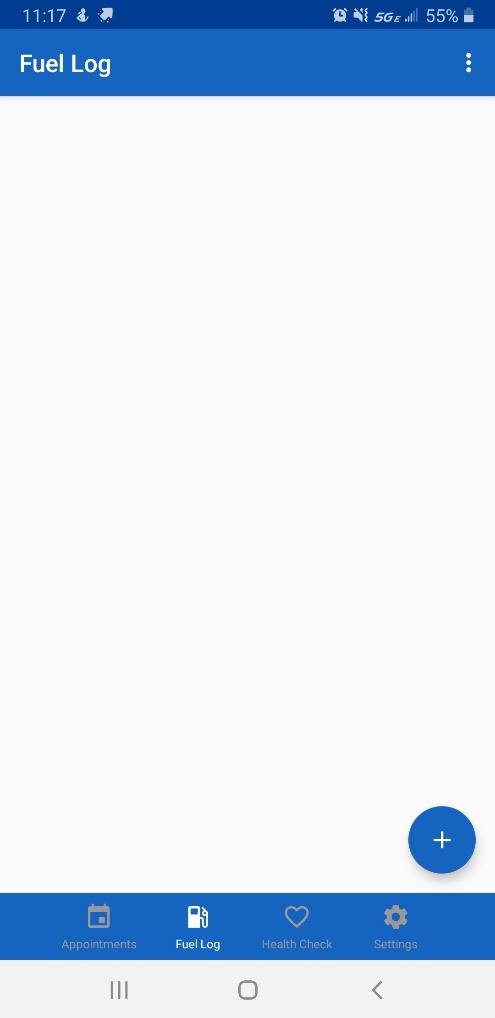 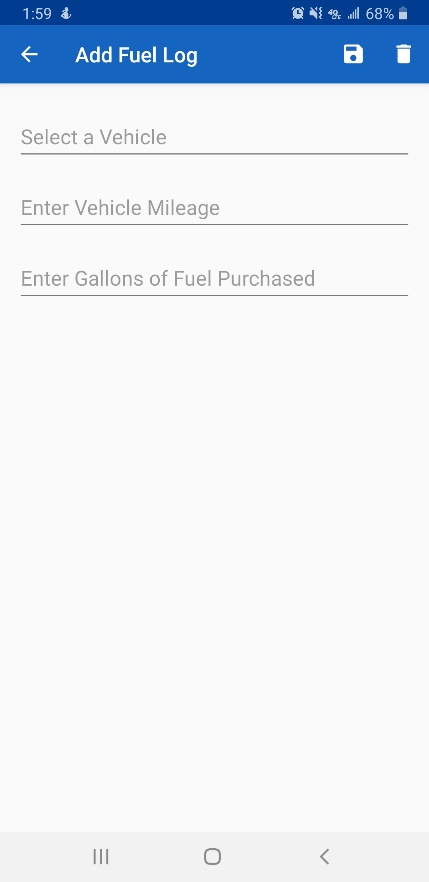 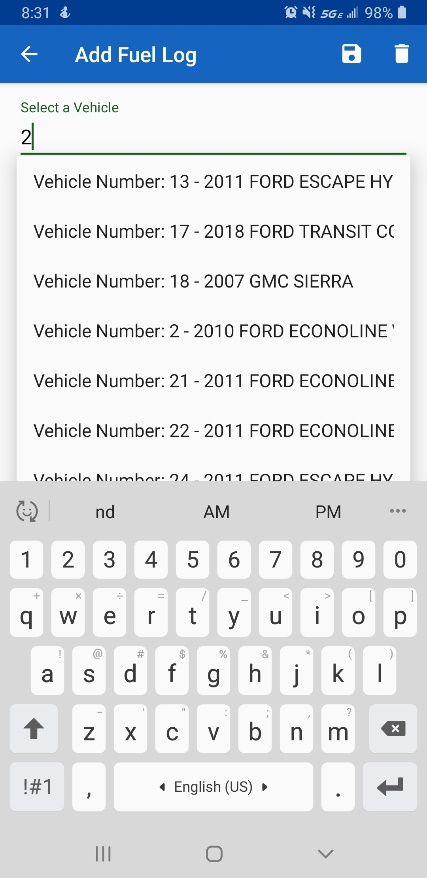 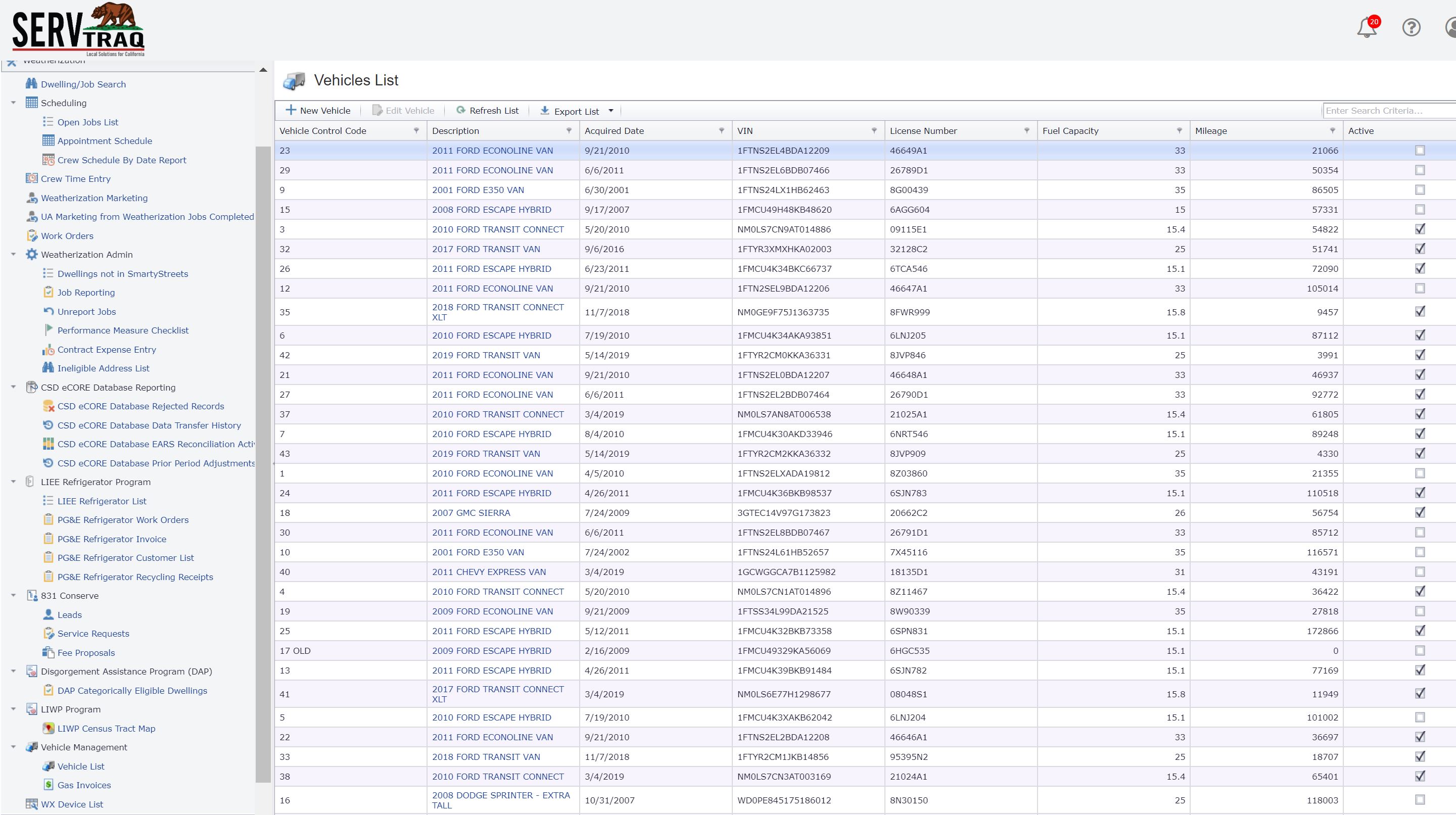 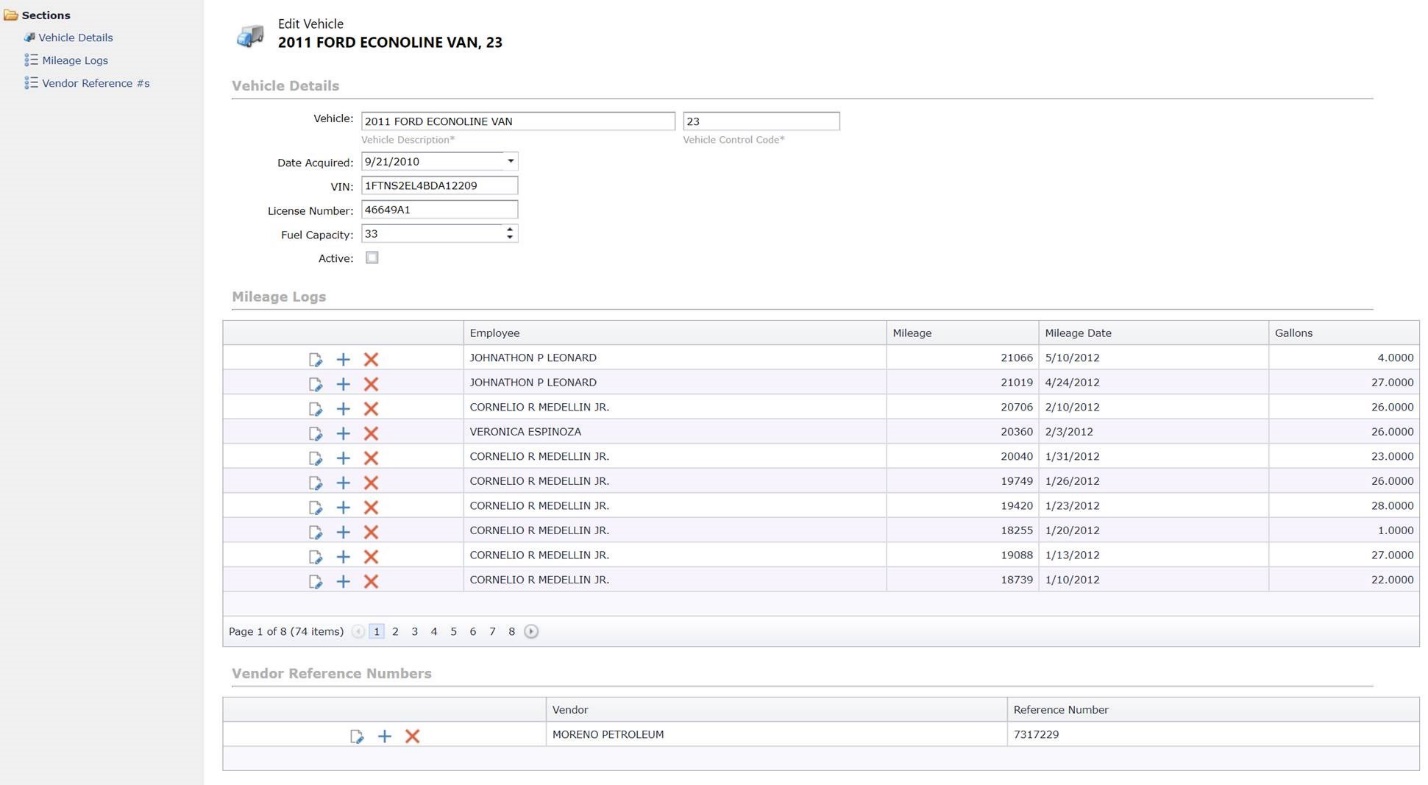 